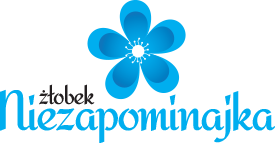 Procedura na wypadek zagrożenia COVID-19 w zakresie zasad 
i trybu zapobiegania zakażeniu i rozprzestrzenianiu się choroby             	w Żłobku „Niezapominajka” w Gdyni Głównym celem procedury jest zapobieganie zakażeniu i rozprzestrzenianiu się COVID-19 oraz działania wynikające z pojawienia się zakażenia w placówce.Osobą odpowiedzialną za wdrożenie procedury jest dyrektor placówki zaś osobami odpowiedzialnymi za realizację procedury pracownicy placówki. Niniejsza procedura opracowana jest w oparciu o wytyczne GIS oraz wytyczne MPiPS i MZ i jest na bieżąco aktualizowana.IZASADY PRZYPROWADZANIA I ODBIERANIA DZIECKAW CZASIE STANU EPIDEMICZNEGO Rodzice/opiekunowie prawni mają obowiązek przyprowadzić do żłobka dziecko zdrowe i złożyć stosowne oświadczenie (załącznik nr 1).Rodzice/opiekunowie prawni oczekujący na oddanie/odebranie dziecka do/z placówki zobowiązani są do zachowania bezpiecznej odległości 1,5 – 2 m od siebie.Rodzice/opiekunowie prawni przed wejściem do placówki mają obowiązek zdezynfekować dłonie lub założyć rękawiczki oraz mieć zakryte usta i nos.Rodzice/opiekunowie prawni oraz dzieci mają obowiązek, przed wejściem do placówki, poddać się pomiarowi temperatury . Osoba, która ma podwyższoną temperaturę ciała  
( 37,5 st.) zostaje zapisana przez pracownika placówki w dziennym rejestrze temperatur  (załącznik nr 2). W razie podwyższonej temperatury (37,5 st.) rodzica i/lub dziecka lub widocznych niepokojących objawów choroby dziecko nie zostanie przyjęte do placówki (załącznik nr 1).Rodzice/opiekunowie prawni podczas przyprowadzania dziecka do placówki , kierują się bezpośrednio do szatni w odstępie  min.2 m w odniesieniu do pracowników podmiotu jak i innych dzieci  i ich rodziców. Z szatni  odbierane jest dziecko przez opiekunkę, która uprzednio zdezynfekowała dłonie. Rodzice/opiekunowie prawni odbierając dziecko ze żłobka , po powiadomieniu przez domofon oczekują na dziecko przed wejściem głównym . Po każdej nieobecności dziecka, spowodowanej podejrzeniem choroby rodzice/opiekunowie prawni zobowiązani są do przedłożenia zaświadczenia lekarskiego , bądź oświadczenia rodzica po odbytej teleporadzie z lekarzem,stwierdzającego, że dziecko jest zdrowe i nie ma przeciwwskazań, aby uczęszczało do żłobka.Opiekun nie ma obowiązku noszenia maseczki oraz rękawiczek podczas pracy z dziećmi, wyjątek stanowią czynności higieniczne wykonywane przy dziecku.Na czas epidemii wprowadza się całkowity zakaz przynoszenia przez dzieci zabawek i innych przedmiotów z domu.Na czas epidemii wprowadza się zakaz pozostawiania wózków w wózkarni i na terenie placówki. Na czas epidemii w salach zabaw oraz sypialniach zostały usunięte dywany . IIZASADY KORZYSTANIA Z PLACU ZABAWW CZASIE STANU EPIDEMICZNEGODzieci na plac zabaw wychodzą pod opieką opiekunów przypisanych do danej grupy.Przy wychodzeniu na dwór stosuje się zmianowość grup.W szatni należy unikać kontaktu różnych grup dzieci.Na placu zabaw należy starać się zachować możliwie maksymalną odległość personelu i dzieci od siebie.Pracownik placówki dezynfekuje regularnie sprzęt lub czyści go z użyciem detergentu.Po powrocie z placu zabaw dzieci rozbierają się w szatni, a następnie dokładnie myją ręce. Opiekun myje i dezynfekuje ręce.Obowiązuje całkowity zakaz wychodzenia z dziećmi poza teren placówki, np. na spacer.IIIZASADY HIGIENY, CZYSZCZENIA I DEZYNFEKCJI POMIESZCZEŃ I POWIERZCHNI W CZASIE STANU EPIDEMICZNEGOPlacówka pracuje według ustalonego planu higieny, który w okresie stanu epidemicznego został dostosowany do wytycznych Głównego Inspektora Sanitarnego.Do mycia rąk, mycia i dezynfekcji powierzchni płaskich i dotykowych stosuje się środki dedykowane do zwalczania COVID-19 (załącznik nr 3).Obowiązkiem osoby zarządzającej placówką jest zapewnienie stałego dostępu do środków myjących i dezynfekujących oraz indywidualnych środków ochrony osobistej.Na terenie placówki rozmieszczone są dozowniki z preparatem do dezynfekcji rąk (załącznik 3) oraz instrukcje prawidłowej dezynfekcji rąk . W żłobku stosuje się monitoring codziennych prac porządkowych, ze szczególnym uwzględnieniem utrzymywania w czystości ciągów komunikacyjnych, dezynfekcji powierzchni dotykowych - poręczy, klamek i powierzchni płaskich, w tym blatów w salach i w pomieszczeniach spożywania posiłków, klawiatury, włączników (załącznik nr 4).Szczególną uwagę zwraca się na utrzymanie wysokiej higieny, mycia i dezynfekcji stanowisk pracy w pomieszczeniach kuchennych, opakowań produktów, sprzętu kuchennego, naczyń stołowych oraz sztućców.Sprzęty na placu zabaw regularnie dezynfekuje się przy użyciu środka do dezynfekcji lub sprzętu do tego dedykowanego lub czyści go z użyciem detergentu (załącznik nr 3).IVZASADY PRZEBYWANIA OSÓB TRZECICH W PLACÓWCE Przebywanie osób trzecich w placówce ograniczone jest do minimum. Osoby te zaopatrzone powinny być w indywidualne środki ochrony osobistej (maseczka, rękawiczki lub dezynfekcja rąk) oraz poddane kontroli temperatury (załącznik nr 2).Na czas epidemii zawiesza się festyny rodzinne prowadzone przez osoby z zewnątrz.Dostawcy żywności oraz środków chemicznych nie mogą wchodzić na teren placówki. Dostawy powinny odbywać się być przy drzwiach przeznaczonych do przyjmowania towarów i stamtąd odebrane przez pracowników placówki.Listonosz oraz kurierzy nie mogą wchodzić do placówki. W przypadku dostarczenia przesyłki pracownik żłobka zaopatrzony w maseczkę i rękawiczki powinien odebrać ją osobiście sprzed drzwi wejściowych. Sekretariat przyjmuje interesantów po wcześniejszym ustaleniu terminu. Osoby te, mogą wejść do placówki wyłącznie w maseczce i po zdezynfekowaniu rąk lub w rękawiczkach.VWYTYCZNE DLA PRACOWNIKÓWPracownik żłobka ma obowiązek dokonywania samoobserwacji i pomiaru temperatury dwa razy dziennie. W przypadku pojawienia się niepokojących objawów (podwyższona temperatura, kaszel, ból głowy) powinien pozostać w domu i skorzystać z teleporady medycznej. Zadania pracowników:Pracować zgodnie z wytycznymi zamieszczonymi w procedurze.Usunąć z sali, przedmioty i sprzęty, których nie można skutecznie dezynfekować, np. pluszowe zabawki. Systematycznie dezynfekować przybory sportowe (piłki, skakanki, obręcze itp.). Opiekun zobowiązany jest dezynfekować powierzchnie dotykowe (m.in. klamki, włączniki światła, itp.) oraz powierzchnie płaskie (np. blaty stołów).Wietrzyć salę co najmniej raz na godzinę.Zwracać uwagę, aby dzieci często i regularnie myły ręce, bądź samemu myć dzieciom ręce, szczególnie przed jedzeniem, po skorzystaniu z toalety i po powrocie ze świeżego powietrza.Zorganizować dziecku miejsce do spania, zachowując przy tym dystans pomiędzy leżaczkami czy łóżeczkami.Unikać organizowania większych skupisk dzieci w jednym pomieszczeniu.Przestrzegać reżimu sanitarnego, w kontakcie z rodzicami/opiekunami prawnymi używać środków ochrony osobistej ( założyć maseczkę/przyłbicę,  zdezynfekować ręce lub założyć rękawiczki), zachować w miarę możliwości bezpieczny dystans. Opiekun nie ma obowiązku noszenia maseczki oraz rękawiczek podczas pracy z dziećmi, wyjątek stanowią czynności higieniczne wykonywane przy dziecku.Przestrzegać zakazu bezpośredniego kontaktu opiekunów ze sobą w czasie sprawowania opieki nad dziećmi.Przestrzegać zakazu kontaktu personelu kuchennego oraz obsługi z dziećmi oraz personelem opiekującym się dziećmi.Ogranicza się w miarę możliwości zaangażowanie w pracę z dziećmi personelu powyżej 60  roku życia lub z istotnymi problemami zdrowotnymi.Pracownicy w razie konieczności zaopatrzeni są w indywidualne środki ochrony osobistej (maseczki, rękawiczki, fartuchy, przyłbice).VIPOSTĘPOWANIE W PRZYPADKU PODEJRZENIA ZAKAŻENIA KORONAWIRUSEMW przypadku wystąpienia temperatury bądź objawów sugerujących zakażenie koronawirusem  (gorączka, kaszel, duszność, ból gardła) u dziecka,  należy niezwłocznie odsunąć je od zajęć i powiadomić rodzica/opiekuna prawnego , oraz poprosić  o jak  najszybsze odebranie dziecka z placówki oraz odbycia wizyty lekarskiej lub zasięgnięcia  teleporady lekarskiej. Przyjęcie dziecka do żłobka po odesłaniu możliwe jest tylko  po dostarczeniu przez rodzica zaświadczenia lekarskiego, bądź oświadczenia rodzica po odbytej teleporadzie o braku przeciwwskazań do uczęszczania do żłobka.W przypadku wystąpienia podczas zajęć u personelu objawów, sugerujących zakażenie koronawirusem (gorączka, kaszel, duszność, ból gardła), należy niezwłocznie odsunąć pracownika od pracy i odesłać transportem indywidualnym do domu oraz zalecić teleporadę lekarską. Pracownik/podopieczny powinien oczekiwać na transport w wyznaczonym pomieszczeniu lub wydzielonym obszarze, w którym jest możliwe czasowe odizolowanie go od innych osób. Osoba niesamodzielna powinna mieć na ten czas zapewnioną stałą opiekę. Zaleca się na czas oczekiwania na transport, zapewnić pracownikowi/podopiecznemu indywidualne środki ochrony osobistej w postaci maseczki, przyłbicy, fartucha i rękawiczek.Należy ustalić listę osób (jeśli to możliwe) obecnych w tym samym czasie w pomieszczeniach, w których przebywała osoba z objawami zakażenia (załącznik nr 5), a także przeprowadzić rutynowe sprzątanie, zgodnie z przyjętą procedurą sprzątania oraz dezynfekcji powierzchni.Dalsze postępowanie dotyczące funkcjonowania placówki uzależnione będzie od stwierdzenia zakażenia bądź jego braku i decyzji powiatowej stacji sanitarno-epidemiologicznej.